MODÈLE DE PLAN D’EXÉCUTION D’UN PROJET D’INGÉNIERIE   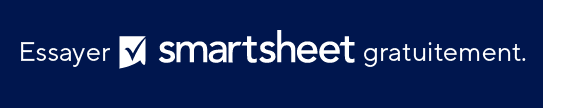 MODÈLE DE PLAN D’EXÉCUTION D’UN PROJET D’INGÉNIERIENOM DU PROJETCHEF DE PROJETSLIVRABLE DU PROJETÉNONCÉ DU CHAMP D’APPLICATIONDATE DE DÉBUT00/00/0000DATE DE FIN00/00/0000AVANCEMENT GÉNÉRAL0 %NOM DE LA TÂCHEATTRIBUÉ ÀDATE DE 
DÉBUTDATE DE 
FINDURÉE
 en joursSTATUTCOMMENTAIRESDéfinition de la réunion de lancementAlex B.02/0903/092TerminéDéfinition des objectifsFrank C.03/0907/095TerminéExigences détailléesJacob S.07/0912/096TerminéExigences en matière de matérielJacob S.09/0911/093En retardPlan final des ressourcesJacob S.11/0915/095En coursDotation en personnelAlex B.16/0917/092En coursExigences techniquesFrank C.17/0921/095Non commencéDéveloppement de base de donnéesShari W.22/0924/093Non commencéDéveloppement d’APIShari W.23/0927/095Non commencéClient de l’interface utilisateurAlex B.25/0929/095Non commencéTestsKennedy K.24/0902/109Non commencéDéveloppement terminéJacob S.02/1005/104Non commencéConfiguration matérielleAlex B.05/1007/103Non commencéTests du systèmeKennedy K.06/1009/104Non commencéLancement10/1010/101Non commencéNOM DU PROJETCHEF DE PROJETSLIVRABLE DU PROJETÉNONCÉ DU CHAMP D’APPLICATIONDATE DE DÉBUT00/00/0000DATE DE FIN00/00/0000AVANCEMENT GÉNÉRAL0 %NOM DE LA TÂCHEATTRIBUÉ ÀDATE DE 
DÉBUTDATE DE 
FINDURÉE
 en joursSTATUTCOMMENTAIRESEXCLUSION DE RESPONSABILITÉTous les articles, modèles ou informations proposés par Smartsheet sur le site web sont fournis à titre de référence uniquement. Bien que nous nous efforcions de maintenir les informations à jour et exactes, nous ne faisons aucune déclaration, ni n’offrons aucune garantie, de quelque nature que ce soit, expresse ou implicite, quant à l’exhaustivité, l’exactitude, la fiabilité, la pertinence ou la disponibilité du site web, ou des informations, articles, modèles ou graphiques liés, contenus sur le site. Toute la confiance que vous accordez à ces informations relève de votre propre responsabilité, à vos propres risques.